Name: ___________________________ Date: ___________________ Period: __________PROPERTIES OF MATTER PPT NOTESWhat is Matter?_________________– anything that has _____________and ___________________Everything you can see and touch is made of _______________________Only things that aren’t matter are forms of energy – _______________ and _____________________  https://www.brainpop.com/science/matterandchemistry/measuringmatter/preview.wemlMassMass – the __________________of ________________ in a substance or object.  SI units – grams ________, kilograms_____________Mass vs WeightThe more _____________an object contains, the more it _______________.  _____________________– a measure of the force of ___________________ pulling on an object.  A ____________________is used to measure the force pulling down  SI unit – _____________________ (N) Example:  1kg weighs 9.8 N (2.2 lb)VolumeVolume – the amount of ____________________matter takes upLiquids measured in ___________________ ________________________Irregular shaped objects use water ______________________________.Measured in ___________________, mL,  m3, cm3Displacement Method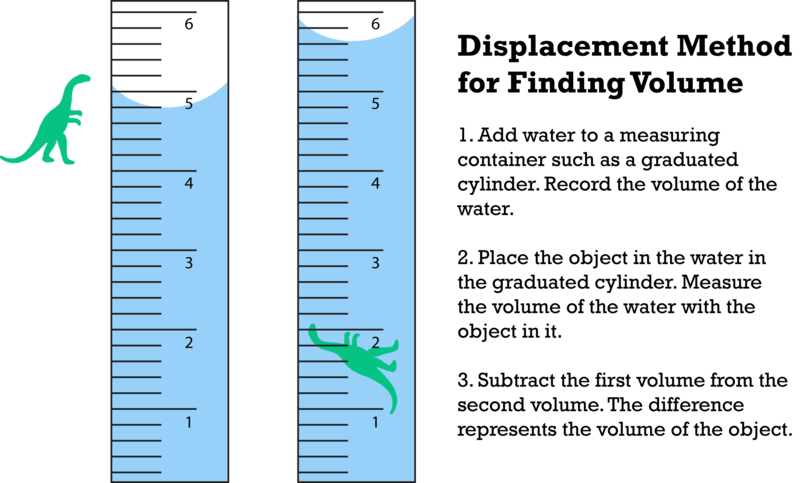 Properties of MatterPhysical Propertiesdescribe matter ____________________ changing its identityExamples_______________, shape, size, _________________, melting point, and boiling pointDensityDensity – ____________________property, represents how tightly ________________particles of matter are.  D = Mass/VolumeChemical Propertiesdescribe how a material will react to form _____________________  _________________Examples______________________(can burn)can corrode (metals combine with metals  dull, brittlecan sourforms precipitate (solid forms from 2 liquids)________________ with acid effervesces (forms _____________________of gas, NOT BOILING)RecativityReactivity – the ability of matter to _________________   __________________________ with other substances.  Example –____________ reacting with___________ to produce rust.  